PREFEITURA MUNICIPAL DE PIRASSUNUNGA SECRETARIA MUNICIPAL DE EDUCAÇÃO DACA 2 – EDUCAÇÃO ESPECIAL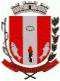 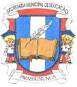 C.A. 04 - ENCAMINHAMENTO APAECEPAD / CEDAP(Suspeita de Transtorno do Desenvolvimento Intelectual / Deficiência Intelectual/ TEA)C.A. 04 - ENCAMINHAMENTO APAECEPAD/CEDAP(Suspeita de Transtorno do Desenvolvimento Intelectual / Deficiência Intelectual/TEA)TERMO DE CIÊNCIA E AUTORIZAÇÃO DOS PAIS OU RESPONSÁVELEu	,portador (a) do CPF	, responsável pelo (a) aluno (a)		, matriculado (a) na escola 	, estou ciente e autorizo o encaminhamento para triagem /avaliação na APAE – Pirassununga para verificar suspeita de Transtorno do Desenvolvimento Intelectual / Deficiência Intelectual e/ou TEA (Transtorno do Espectro Autista).Pirassununga, 	de 	de 20	.Assinatura do Responsável1. DADOS PARA IDENTIFICAÇÃO PESSOAL1. DADOS PARA IDENTIFICAÇÃO PESSOAL1. DADOS PARA IDENTIFICAÇÃO PESSOAL1. DADOS PARA IDENTIFICAÇÃO PESSOALNome do aluno: Nome do aluno: Nome do aluno: Nome do aluno: Data de Nascimento:Data de Nascimento:Data de Nascimento:Idade:R.A.:Nº Cartão Nacional de Saúde - SUS:Nº Cartão Nacional de Saúde - SUS:Nº Cartão Nacional de Saúde - SUS:Nome do Responsável: Nome do Responsável: Nome do Responsável: Nome do Responsável: Contato Telefônico 1Contato Telefônico 2:Contato Telefônico 2:Contato Telefônico 2:2. DADOS ESCOLAR2. DADOS ESCOLAR2. DADOS ESCOLAR2. DADOS ESCOLAREscola:Escola:Escola:Escola:Ano /série atual:Período:(   )Manhã (    )Tarde  (   )IntegralPeríodo:(   )Manhã (    )Tarde  (   )IntegralPeríodo:(   )Manhã (    )Tarde  (   )IntegralProfessor:Diretor /Coordenador:Diretor /Coordenador:Diretor /Coordenador:Período de observação do aluno: Período de observação do aluno: Período de observação do aluno: Período de observação do aluno: Data da avaliação diagnóstica: Data da avaliação diagnóstica: Contato da Escola: Tel – (       )     E-mail: Contato da Escola: Tel – (       )     E-mail: 3. MOTIVO DO ENCAMINHAMENTO: (     ) D.I                               (    ) TEA3. MOTIVO DO ENCAMINHAMENTO: (     ) D.I                               (    ) TEA3. MOTIVO DO ENCAMINHAMENTO: (     ) D.I                               (    ) TEA3. MOTIVO DO ENCAMINHAMENTO: (     ) D.I                               (    ) TEA4. REGISTRE A HIPÓTESE DA ESCRITA4. REGISTRE A HIPÓTESE DA ESCRITA4. REGISTRE A HIPÓTESE DA ESCRITA4. REGISTRE A HIPÓTESE DA ESCRITA5. NÍVEL DAS OPERAÇÕES BÁSICAS DA ARITMÉTICA 6. REGISTRE O RACIOCÍNIO LÓGICO7. REGISTRE AS HABILIDADES DE LINGUAGEM8. REGISTRE SE HÁ ALTERAÇÃO NA LINGUAGEM ORAL E EXEMPLIFIQUE9. REGISTRE SE HÁ ALTERAÇÃO NA HABILIDADE MOTORA10. REGISTRE AS HABILIDADES SOCIAIS NA ESCOLA11. REGISTRE O NÍVEL DE AUTONOMIA NAS ATIVIDADES DE VIDA PRÁTICA NA ESCOLA12. OBSERVAÇÕES GERAIS13.  PARECER DO COORDENADOR E/OU DIRETORAssinatura:                                                            Pirassununga,_____ de__________________de 202___	 ________________________________               Assinatura do Professor__________________________________________Assinatura do Diretor e/ou coordenador                                                         Carimbo da EscolaATENÇÃOIMPORTANTE:1 - Preencher todos os campos / não usar abreviações nos nomes (aluno e responsável); 2- Anexar:Termo de ciência e autorização de entrega do encaminhamento a terceiros, assinado e explicado à família;Cópia da Certidão de Nascimento;Cópia do RA e RG do aluno;Cópia do Cartão SUS – CNS;Cópia da Carteira de Vacinação;Cópia do RG do responsável pelo aluno;Cópia do comprovante de residência atual;3- Enviar para DACA II – Educação Especial em envelope lacrado, de acordo com a lei 13.709 de 14 de agosto de 2018 (Lei Geral de Proteção de Dados Pessoais).